
UNIWERSYTET KAZIMIERZA WIELKIEGO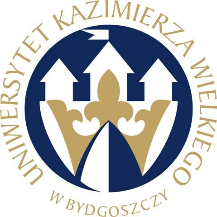 W BYDGOSZCZYul. Chodkiewicza 30, 85 – 064 Bydgoszcz, tel. 052 341 91 00 fax. 052 360 82 06NIP 5542647568 REGON 340057695www.ukw.edu.plUKW/DZP-281-D-10/2023					            Bydgoszcz, dn. 22.03.2023 r.dot. postępowania prowadzonego w trybie podstawowym bez negocjacji na: Sukcesywną dostawę artykułów biurowychMODYFIKACJA TREŚCI SWZ	Działając na podstawie art. 286 ust. 1 ustawy Prawo zamówień publicznych (Dz. U. z 2022 r. poz. 1710) Zamawiający dokonuje modyfikacji treści SWZ oraz oświadczenia, stanowiącego załącznik nr 2 do SWZ w następującym zakresie:Dział VII PODSTAWY WYKLUCZENIA Z POSTĘPOWANIA otrzymuje brzmienie:Z postępowania o udzielenie zamówienia wyklucza się Wykonawców:w stosunku do których zachodzi którakolwiek z okoliczności wskazanych w art. 108 ust. 1 Pzp; spełniających przesłanki, o których mowa w art.  7 ust. 1 ustawy z dnia 13 kwietnia 2022 r. o szczególnych rozwiązaniach w zakresie przeciwdziałania wspieraniu agresji na Ukrainę oraz służących ochronie bezpieczeństwa narodowego (Dz. U. poz. 835).  w art. 109 ust. 1 pkt. 4, Pzp, tj.:w stosunku do którego otwarto likwidację, ogłoszono upadłość, którego aktywami zarządza likwidator lub sąd, zawarł układ z wierzycielami, którego działalność gospodarcza jest zawieszona albo znajduje się on w innej tego rodzaju sytuacji wynikającej z podobnej procedury przewidzianej w przepisach miejsca wszczęcia tej procedury;Wykluczenie Wykonawcy następuje zgodnie z art. 111 Pzp.2)  Zamawiający w oświadczeniu o braku podstaw do wykluczenia z postępowania dodaje pkt 2 następującej treści:OŚWIADCZENIA DOTYCZĄCE WYKONAWCY 2. Oświadczam, że nie zachodzą w stosunku do mnie przesłanki wykluczenia z postępowania na podstawie art.  7 ust. 1 ustawy z dnia 13 kwietnia 2022 r. o szczególnych rozwiązaniach w zakresie przeciwdziałania wspieraniu agresji na Ukrainę oraz służących ochronie bezpieczeństwa narodowego (Dz. U. poz. 835). Zmodyfikowana treść SWZ oraz oświadczeń stanowi załącznik do niniejszego pisma.Kanclerz UKWmgr Renata Malak